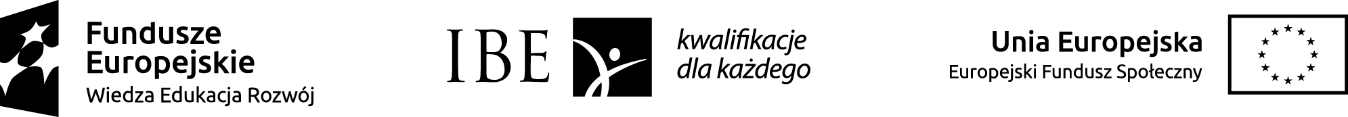 ZAŁĄCZNIK NR 5 do zamówienia NR  IBE/180/2021WYKAZ DODATKOWEGO DOŚWIADCZENIA, O KTÓRYM MOWA W PKT 4 OGŁOSZENIA...................................................................... 		......................................................................(miejscowość, data)						(imię, nazwisko, podpis Wykonawcy, a w przypadku Podmiotu składającego ofertę - stanowisko, pieczątka firmowa, podpis osoby lub osób uprawnionych do reprezentowania Wykonawcy)Lp.Imię i nazwisko EkspertaDodatkowe doświadczenie Eksperta (pkt 4 ppkt 2) lit. a)-c) Ogłoszenia)12345dodatkowe doświadczenie (inne niż wymienione w załączniku nr 4 do ogłoszenia) w prowadzeniu szkoleń dla doradców rolniczych na temat rolnictwa ekologicznego wraz z informacją o liczbie szkoleń, które zostały zrealizowane w ciągu ostatnich 3 lat.dodatkowe doświadczenie (inne niż wymienione w załączniku nr 4 do ogłoszenia) w prowadzeniu szkoleń dla doradców rolniczych na temat rolnictwa ekologicznego wraz z informacją o liczbie szkoleń, które zostały zrealizowane w ciągu ostatnich 3 lat.dodatkowe doświadczenie (inne niż wymienione w załączniku nr 4 do ogłoszenia) w prowadzeniu szkoleń dla doradców rolniczych na temat rolnictwa ekologicznego wraz z informacją o liczbie szkoleń, które zostały zrealizowane w ciągu ostatnich 3 lat.dodatkowe doświadczenie (inne niż wymienione w załączniku nr 4 do ogłoszenia) w prowadzeniu szkoleń dla doradców rolniczych na temat rolnictwa ekologicznego wraz z informacją o liczbie szkoleń, które zostały zrealizowane w ciągu ostatnich 3 lat.dodatkowe doświadczenie (inne niż wymienione w załączniku nr 4 do ogłoszenia) w prowadzeniu szkoleń dla doradców rolniczych na temat rolnictwa ekologicznego wraz z informacją o liczbie szkoleń, które zostały zrealizowane w ciągu ostatnich 3 lat.Lp.Imię i nazwisko EkspertaTytuł oraz data przeprowadzonego szkolenia dla doradców rolniczych  na temat rolnictwa ekologicznegoKrótka charakterystyka przeprowadzonych szkoleń wraz z informacją o liczbie szkoleń Zamawiający (jeśli dotyczy)1234…dodatkowe doświadczenie (inne niż wymienione w załączniku nr 4 do ogłoszenia) we współpracy ze szkołami rolniczymi w zakresie rolnictwa ekologicznego, w tym w organizowaniu szkoleń/warsztatów/ konferencji  dla nauczycieli szkół rolniczych lub dla uczniów szkół rolniczych.  dodatkowe doświadczenie (inne niż wymienione w załączniku nr 4 do ogłoszenia) we współpracy ze szkołami rolniczymi w zakresie rolnictwa ekologicznego, w tym w organizowaniu szkoleń/warsztatów/ konferencji  dla nauczycieli szkół rolniczych lub dla uczniów szkół rolniczych.  dodatkowe doświadczenie (inne niż wymienione w załączniku nr 4 do ogłoszenia) we współpracy ze szkołami rolniczymi w zakresie rolnictwa ekologicznego, w tym w organizowaniu szkoleń/warsztatów/ konferencji  dla nauczycieli szkół rolniczych lub dla uczniów szkół rolniczych.  dodatkowe doświadczenie (inne niż wymienione w załączniku nr 4 do ogłoszenia) we współpracy ze szkołami rolniczymi w zakresie rolnictwa ekologicznego, w tym w organizowaniu szkoleń/warsztatów/ konferencji  dla nauczycieli szkół rolniczych lub dla uczniów szkół rolniczych.  dodatkowe doświadczenie (inne niż wymienione w załączniku nr 4 do ogłoszenia) we współpracy ze szkołami rolniczymi w zakresie rolnictwa ekologicznego, w tym w organizowaniu szkoleń/warsztatów/ konferencji  dla nauczycieli szkół rolniczych lub dla uczniów szkół rolniczych.  Lp.Imię i nazwisko EkspertaZakres doświadczenia (informacja na temat współpracy ze szkołami rolniczymi, w tym organizacji szkoleń/warsztatów/konferencji dla nauczycieli lub uczniów szkół rolniczych)- potwierdzający spełnianie kryteriumOkres posiadanego doświadczeniaZamawiający (jeśli dotyczy)1…dodatkowe doświadczenie (inne niż wymienione w załączniku nr 4 do ogłoszenia)  w opracowywaniu materiałów upowszechniających na temat rolnictwa ekologicznego lub doradzania w zakresie rolnictwa ekologicznego.dodatkowe doświadczenie (inne niż wymienione w załączniku nr 4 do ogłoszenia)  w opracowywaniu materiałów upowszechniających na temat rolnictwa ekologicznego lub doradzania w zakresie rolnictwa ekologicznego.dodatkowe doświadczenie (inne niż wymienione w załączniku nr 4 do ogłoszenia)  w opracowywaniu materiałów upowszechniających na temat rolnictwa ekologicznego lub doradzania w zakresie rolnictwa ekologicznego.dodatkowe doświadczenie (inne niż wymienione w załączniku nr 4 do ogłoszenia)  w opracowywaniu materiałów upowszechniających na temat rolnictwa ekologicznego lub doradzania w zakresie rolnictwa ekologicznego.dodatkowe doświadczenie (inne niż wymienione w załączniku nr 4 do ogłoszenia)  w opracowywaniu materiałów upowszechniających na temat rolnictwa ekologicznego lub doradzania w zakresie rolnictwa ekologicznego.dodatkowe doświadczenie (inne niż wymienione w załączniku nr 4 do ogłoszenia)  w opracowywaniu materiałów upowszechniających na temat rolnictwa ekologicznego lub doradzania w zakresie rolnictwa ekologicznego.Lp.Imię i nazwisko EkspertaTytuł materiału upowszechniającegoZakres tematyczny materiału upowszechniającego – potwierdzający spełnianie kryterium Liczba opracowanych materiałów upowszechniającychZamawiający (jeśli dotyczy)1…